IV edycja losowania hulajnóg dla dzieci, które wykonają kurs e-learningowy 
pt. ,,Bezpiecznie na wsi mamy – upadkom zapobiegamy”Kasa Rolniczego Ubezpieczenia Społecznego Oddział Regionalny w Białymstoku 
po raz czwarty zaprasza dzieci rolników do udziału w konkursie e-learningowym pt. „Bezpiecznie na wsi mamy – upadkom zapobiegamy”. Konkurs skierowany jest 
do dzieci urodzonych w latach 2008-2016, których co najmniej jeden rodzic/opiekun prawny jest ubezpieczony w KRUS. Aby wziąć udział w losowaniu nagród należy:1. zrealizować kurs dostępny na stronie prewencja.krus.gov.pl i rozwiązać test końcowy,2. pobrać certyfikat ukończenia kursu (dane dziecka wpisuje się do systemu komputerowego przed rozpoczęciem kursu) oraz formularz zgłoszeniowy,3. przesłać do 6 listopada 2022 r. certyfikat oraz wypełniony i podpisany formularz zgłoszeniowy pocztą tradycyjną na adres: Kasa Rolniczego Ubezpieczenia Społecznego, 
al. Niepodległości 190, 00-608 Warszawa  lub pocztą elektroniczną na adres 
e-mail: hulajnoga@krus.gov.pl z dopiskiem:  „Kurs e-learningowy dla dzieci”. Regulamin konkursu dostępny jest na stronie internetowej Kasy: krus.gov.pl, w zakładce: konkursy 
i patronaty.Szkolenie w nowoczesnej formie przybliża najmłodszym mieszkańcom wsi zagrożenia wypadkowe w gospodarstwach rolnych, a także uczy prawidłowych zachowań podczas przebywania na terenie obejścia. Wśród uczestników, którzy ukończą szkolenie i prześlą swoje zgłoszenie zostanie rozlosowanych 50 hulajnóg.Serdecznie zapraszamy dzieci do udziału w konkursie.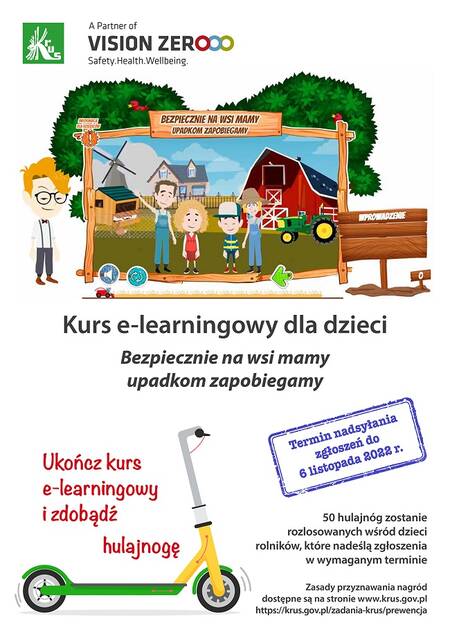 